Dynamics Multiple Choice HomeworkPSI Physics  					Name____________________________________In the absence of a net force, a moving object will slow down and eventually stop stop immediately turn rightmove with constant velocityturn leftWhen a cat sleeps on a table, the net force on it is zerodirected upwarddirected downwarddirected in the horizontal directionmore information is requiredWhen the engines on a rocket ship in deep space, far from any other objects, are turned off, it will slow down and eventually stop stop immediatelyturn rightmove with constant velocityturn left In order for a rocket ship in deep space, far from any other objects, to move in a straight line with constant speed it must exert a net force that isproportional to its massproportional to its weightproportional to its velocityzeroproportional to its displacementIf a book on the dashboard of your car suddenly flies towards you, the forward velocity of the car must havedecreasedincreased changed direction to the rightbecome zero changed direction to the leftWhich Newton’s law can explain the following statement that we often see on the highway display: “Buckle up –it’s the State Law”?First Newton’s LawSecond Newton’s LawThird Newton’s LawGravitational LawNone from the aboveA spacecraft travels at a constant velocity in empty space far away from any center of gravity. Which of the following about the force applied on the spacecraft is true?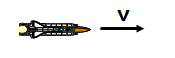 A. The applied force is equal to its weightB. The applied force is slightly greater than its weightC. The applied force is slightly less that its weightD. The applied force must perpendicular to its velocityE. No applied force is required to maintain a constant velocityA boy rides a bicycle at a constant velocity. Which of the following about the net force is true?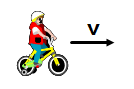 A. There is a net force acting in the velocity directionB. There is a net force acting opposite to the velocity directionC. The net force is zeroD. There is a net force acting perpendicularly to the velocity directionE. None from the above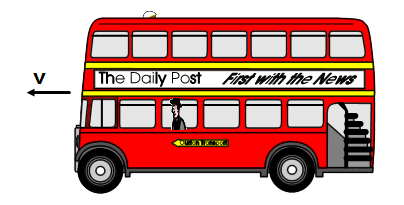 A passenger standing in a moving bus, facing forward suddenly falls forward. This can be an indication which of the following?A. The bus speeds up 		B. The bus slows down		C. The bus doesn’t change its velocityD. The bus turns to the right	E. The bus turns to the leftA passenger standing in a moving bus, facing forward suddenly falls backward. This can be an indication which of the following?A. The bus speeds up		B. The bus slows down		C. The bus doesn’t change its velocityD. The bus turns to the right	E. The bus turns to the leftA passenger standing in a moving bus, facing forward suddenly falls to the right. This can be an indication which of the following?A. The bus speeds up 		B. The bus slows down		C. The bus doesn’t change its velocityD. The bus turns to the right	E. The bus turns to the leftThe acceleration of an object is proportional to  the net force acting on it its positionits velocity its massits displacementThe acceleration of an object is inversely proportional to  the net force acting on itits positionits velocity its massits displacementA net force F accelerates a mass m with an acceleration a.  If the same net force is applied to mass 5m, then the acceleration will be 5a25aa/5 a/25a/10 A net force F acts on a mass m and produces an acceleration a.  What acceleration results if a net force 3F acts on mass 6m? a/2 8a 4a 2a a/4A loaded truck collides with a car causing huge damage to the car. Which of the following is true about the collision?A. The force on the truck is greater than the force on the carB. The force on the car is greater than the force on the truckC. The force on the truck is the same in magnitude as the force on the carD. During the collision the truck makes greater displacement than the carE. During the collision the truck has greater acceleration than the carWhen a baseball is struck by a bat, the force of the bat on the ball is equal and opposite to the force of the ball on the bat.  This is an example of Newton's first lawNewton's second lawNewton's third lawNewton's law of gravitationNone from the aboveIf you exert a force F on an object which has a much greater mass than you do, the force which the object exerts on you will be of magnitude F and in the same directionbe of magnitude F and in the opposite directionbe of much less magnitude than Fbe of much greater magnitude than Fbe zeroNewton’s third law refers to “action-reaction forces”.  These forces always occur in pairs and  sometimes act on the same object always act on the same object may be at right angles never act on the same object always act at right anglesAction-reaction forces are equal in magnitude and point in the same directionequal in magnitude and point in opposite directions unequal in magnitude but point in the same direction unequal in magnitude and point in opposite directionscancel each other A car traveling at 40 m/s strikes a mosquito. Which of the following is the true statement? The force on the mosquito is greater than the force on the carThe force on the mosquito is equal to the force on the carThe force on the mosquito is smaller than the force on the car The damage to the mosquito is equal to the damage to the carNone from the above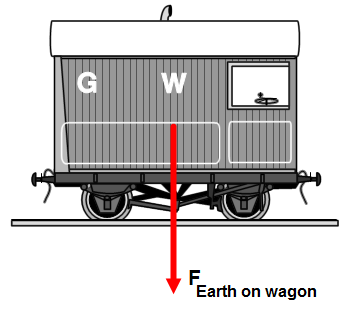 The Earth pulls down on a railroad wagon with a force of 200 kN. Which of the following is the “reaction force”?A. The wagon pulls up the Earth with 200 kNB. The wagon pushes down the railroad with 200 kNC. The railroad pushes up the wagon with 200 kND. The buoyant force pushes up the wagon with 200 kNE. The wagon pushes down the Earth with 200 kN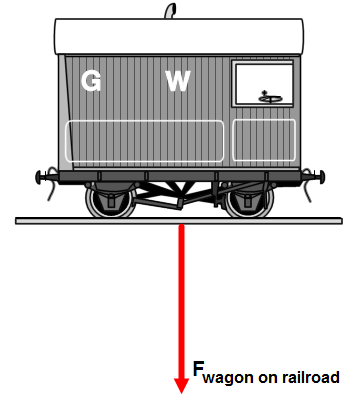 A railroad wagon pushes down on a railroad with a force of 200 kN. Which of the following is the “reaction force”? A. The wagon pulls up the Earth with 200 kNB. The wagon pushes down the railroad with 200 kNC. The railroad pushes up the wagon with 200 kND. The buoyant force pushes up the wagon with 200 kNE. The wagon pushes down the Earth with 200 kNEarth pulls downward on a pen, of mass m, which is sitting on a table; the magnitude of the force is mg.  If that is called the action force, what is the reaction force? The table pushing up on the pen with a force equal to mg The pen pushing down on the table with a force equal to mgThe table pushing down on the floor with a force equal to mgThe pen pulling upward on Earth with a force equal to mgThe pen pulling up on the table with a force equal to mg A traffic light is suspended from a cable.  Earth pulls downward on the traffic light with a force of 1500 N.  If this is the "action force," what is the "reaction force"? The cable pulling upward on the traffic light with a 1500 N force The traffic light pulling downward on the cable with a 1500 N forceThe traffic light pulling upward on Earth with a 1500 N forceEarth pulling downward on the cable with a 1500 N forceThe cable pulling up on Earth with a 1500 N forceA soccer player kicks a soccer ball with a force of 1300 N.  The soccer ball hits the player with a force of less than 1300 N exactly 1300 Nmore than 1300 N0 Nnone from the aboveMass and weight Both have the same measuring units Both have different measuring units Both represent force of gravityBoth represent measure of inertiaNone from the aboveThe acceleration due to gravity is higher on Jupiter than on Earth.  The mass and weight of a rock on Jupiter compared to that on Earth would besame, moresame, lessmore, moremore, lesssame, sameWhich of the following is an example of a force which acts at a distance (without contact)? Tension Gravity Static friction Kinetic friction Normal forceA ball is thrown straight up.  At the top of its path, the magnitude of the net force acting on it is less than zerobetween zero and mgequal to mggreater than mgnone from the aboveA hammer and a pebble are dropped simultaneously from the same height.  Neglect air resistance.the hammer accelerates faster because it is heavierthe hammer accelerates slower because it has more inertia the pebble accelerates faster because it has a smaller massthey both accelerate at the same rate because they have the same weight to mass ratiothe pebble accelerates slower because it has a smaller massAn elevator of mass M is pulled upwards at constant velocity by a cable.  What is the tension in the cable (neglecting the mass of the cable)? less than zerobetween zero and Mgequal to Mggreater than MgzeroAn elevator of mass M is pulled upwards by a cable; the elevator has a positive, but decreasing, velocity.  What is the tension in the cable (neglecting the mass of the cable)? less than zerobetween zero and Mgequal to Mggreater than MgzeroAn elevator of mass M is pulled upwards by a cable; the elevator has a positive, increasing, velocity.  What is the tension in the cable (neglecting the mass of the cable)? less than zerobetween zero and Mgequal to Mggreater than Mgzero**Which force is directly responsible for your ability to walk, and to stop?  weightkinetic frictionstatic frictionnormal forceapplied force **Why is it so much more difficult to get a heavy table to start moving, than it is to keep it moving? the normal force is greater for objects at rest μs < μkμs = μkμs > μkμs = 0**A horizontal force is exerted on an object so that it accelerates at a constant rate across a rough horizontal surface (friction cannot be neglected).  The applied force is then doubled; what happens to the object’s acceleration? It increases to more than double its original valueincreases to exactly double its original valueIt increases to less than double its original valueIt increases somewhatIt drops to zero**A box is being pushed by a constant force along a horizontal surface. If the object’s velocity is constant, we can infer that there is _______ acting on the boxa frictional force a net downward force no frictional forcea net force upwarda net force in the acceleration direction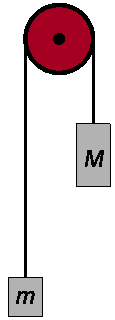 **In the Atwood machine, shown on the diagram, two masses M and m are suspended from the pulley, what is the magnitude of the acceleration of the system? (Ignore friction and the mass of the pulley. M > m) **In the figure to the right, two boxes of masses m and 4m are in contact with each other on a frictionless surface. What is the acceleration of the more massive box? 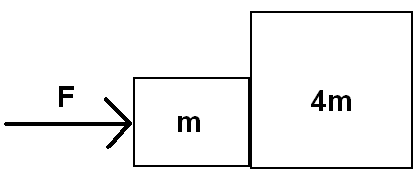 F/m F/(2m) F/(4m) F/(5m) F/(6m)**In the figure to the right, two boxes of masses m and 4m are in contact with each other on a frictionless surface. What is the force causing the acceleration of the more massive box? 4F 3F/2 5F/44F/5F/6**In the figure to the right, two boxes of masses m and 3m are connected by a string while a force F is pulling on the more massive box; what is the acceleration of the less massive box? F/m 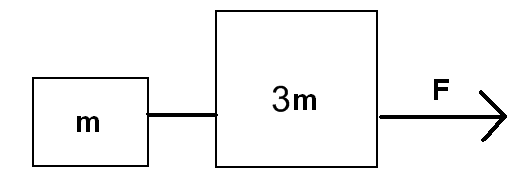 F/(2m) F/(4m) F/(5m) F/(6m)**In the figure to the right, two boxes of masses m and 3m are connected by a string while a force F is pulling on the more massive box; what is the tension force in the string between the boxes? F/m F/2F/4 F/5 F/6**A system of two blocks is accelerated by an applied force of magnitude F on the frictionless horizontal surface. The tension in the string between the blocks is: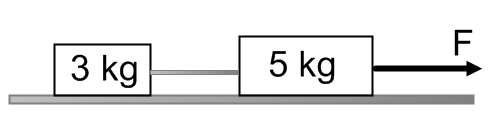 A.  3F                          B.  5F                    C.  3/8 F                    D.  1/3 F                E.  1/5 FTwo blocks are attached by a compressed spring and are initially held at rest on a frictionless surface. The blocks are then released simultaneously. If  block I has four times the mass of block II, which of the following quantities is the same for both blocks as the spring pushes the two blocks away from each other?
(A) Speed      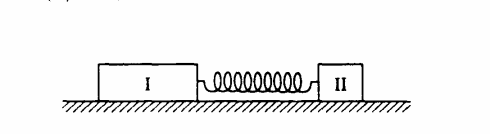 (B) Velocity      (C) Acceleration      (D) Displacement      (E) Force on each block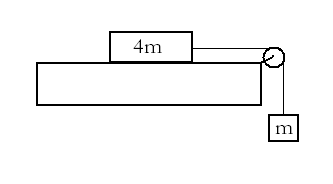 A block of mass 4m can move without friction on a horizontal table. This block is attached to another block of mass m by a string that passes over a frictionless pulley. If the masses of the string and the pulley are negligible, what is the magnitude of the acceleration of the descending block?
A. g/5        B. g/4        C. g/3        D. 2g/3       E.  gA locomotive is pulling an empty freight car with a constant acceleration on a horizontal surface. The mass of the locomotive is five times the mass of the car. Which statement is true about the force applied by the car on the locomotive?5 times greater than the force of the locomotive on the car5 times less than the force of the locomotive on the carZero since they move with a constant accelerationEqual to the force of the locomotive on the carMore information is required**A block with initial velocity of 3 m/s slides 9 m across a rough horizontal surface before coming to rest. What is the coefficient of kinetic friction?A. 0.10     B. 0.50      C. 0.30    D. 0.05     E. 0.01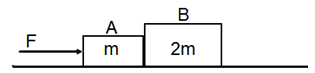 **In the diagram shown above, two blocks A and B with masses m and 2m are in contact on a horizontal frictionless surface. A force F is applied to block A. What is the acceleration of the system two blocks?A. F/m        B. F/2m     C. F/3m        D. F/4m       E. F/5m**In the diagram shown above, two blocks A and B with masses m and 2m are in contact on a horizontal frictionless surface. A force F is applied to block A. What is the force exerted by block A on block B?A. F/2          B. F/3         C. 3F/2     D. 2F/3    E. F/5AnswersDADDBAECBAEADCACCBDBBACDCBBABCDCBDCDAAADDCCCEADDCD